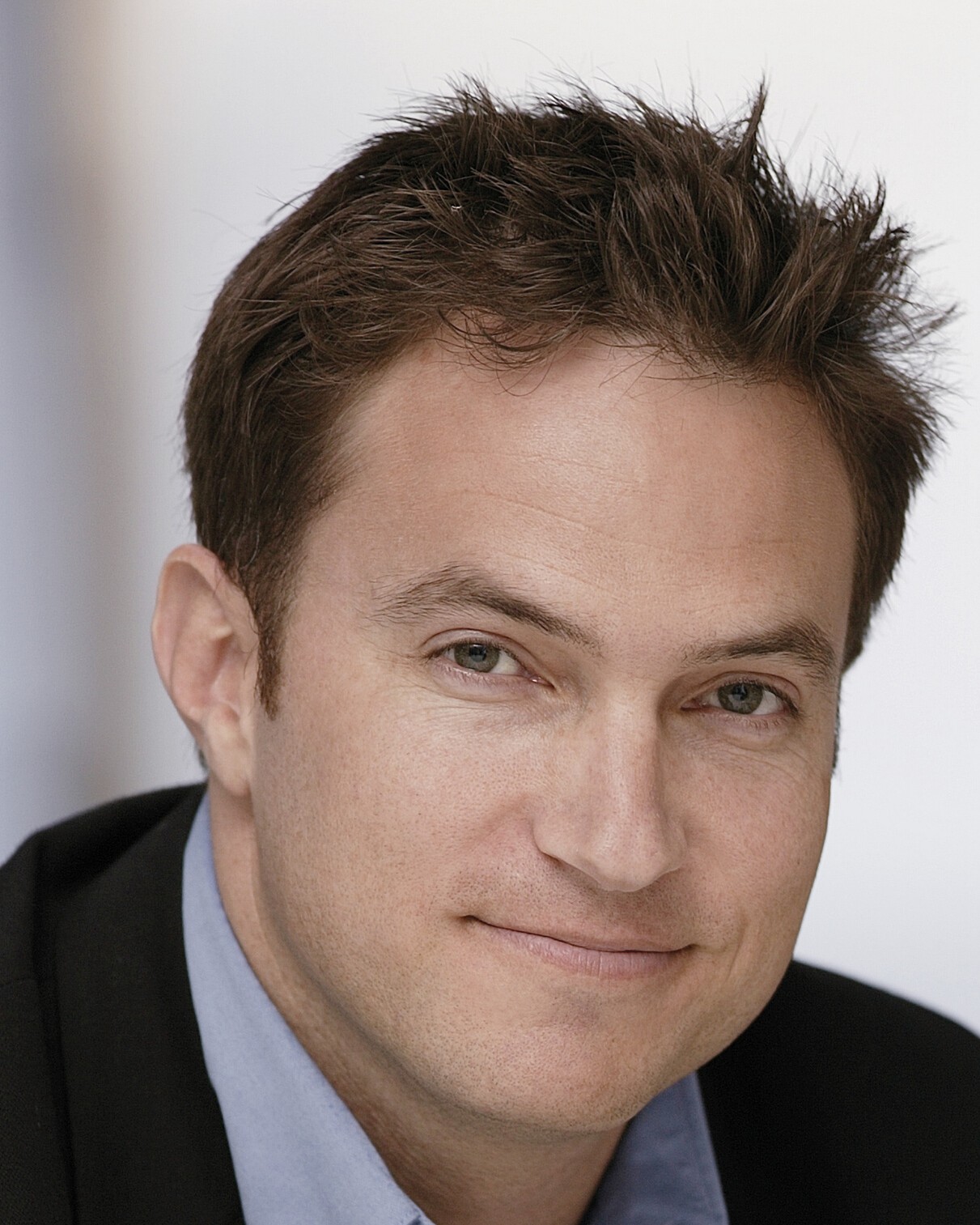 MusterfirmaFrau Maria Muster Musterstraße 151234 MusterstadtMusterstadt, 01.12.2019BEWERBUNG ALS MUSTERPOSITIONSehr geehrter Herr Mustermann,Lorem ipsum dolor sit amet, consetetur sadipscing elitr, sed diam nonumy eirmod  tempor invidunt ut labore et dolore magna aliquyam erat, sed diam voluptua. At vero eos et accusam et justo duo dolores et ea rebum.Lorem ipsum dolor sit amet, consetetur sadipscing elitr, sed diam nonumy eirmod  tempor invidunt ut labore et dolore magna aliquyam erat, sed diam voluptua. At vero eos et accusam et justo duo dolores et ea rebum. Stet clita kasd gubergren, no sea takimata sanctus est Lorem ipsum dolor sit amet.Lorem ipsum dolor sit amet, consetetur sadipscing elitr, sed diam nonumy eirmod tempor. Lorem ipsum dolor sit amet, consetetur sadipscing elitr, sed diam nonumy.Freundliche GrüßeManuel  MustermannManuel Musterfrau